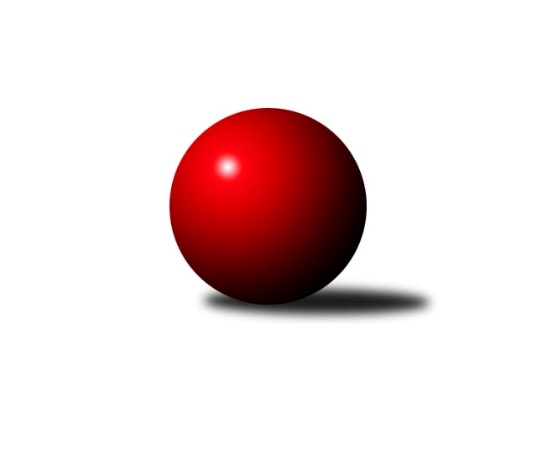 Č.4Ročník 2022/2023	8.10.2022Nejlepšího výkonu v tomto kole: 2677 dosáhlo družstvo: Kuželky Aš BKrajský přebor KV 2022/2023Výsledky 4. kolaSouhrnný přehled výsledků:Sokol Teplá	- TJ Šabina 	14:2	2465:2374		8.10.TJ Lomnice E	- TJ Jáchymov B	11:5	2341:2283		8.10.KK Karlovy Vary	- Slovan K.Vary C	6:10	2420:2462		8.10.Kuželky Aš C	- Kuželky Aš B	2:14	2617:2677		8.10.Loko Cheb C	- TJ Lomnice C	14:2	2552:2471		8.10.Tabulka družstev:	1.	Kuželky Aš B	4	4	0	0	60 : 4 	 	 2605	8	2.	TJ Lomnice E	3	3	0	0	37 : 11 	 	 2350	6	3.	TJ Lomnice C	4	3	0	1	40 : 24 	 	 2456	6	4.	Loko Cheb C	3	2	0	1	28 : 20 	 	 2418	4	5.	Sokol Teplá	4	2	0	2	30 : 34 	 	 2376	4	6.	KK Karlovy Vary	3	1	1	1	24 : 24 	 	 2512	3	7.	TJ Lomnice D	3	1	0	2	18 : 30 	 	 2369	2	8.	TJ Jáchymov B	4	1	0	3	25 : 39 	 	 2313	2	9.	TJ Šabina	4	1	0	3	24 : 40 	 	 2408	2	10.	Slovan K.Vary C	4	1	0	3	18 : 46 	 	 2351	2	11.	Kuželky Aš C	4	0	1	3	16 : 48 	 	 2429	1Podrobné výsledky kola:	 Sokol Teplá	2465	14:2	2374	TJ Šabina 	Jiří Velek	 	 201 	 205 		406 	 2:0 	 349 	 	171 	 178		Gerhardt Brandl	Josef Bílek	 	 191 	 189 		380 	 0:2 	 409 	 	215 	 194		Jaromír Černý	Petr Tauber	 	 213 	 201 		414 	 2:0 	 409 	 	198 	 211		Jiří Beneš ml.	Miroslava Boková	 	 192 	 211 		403 	 2:0 	 383 	 	199 	 184		Marek Zvěřina	Luboš Axamský	 	 201 	 211 		412 	 2:0 	 394 	 	200 	 194		Tomáš Seidl	Miroslav Pešťák	 	 224 	 226 		450 	 2:0 	 430 	 	217 	 213		František Seidlrozhodčí: Luboš AxamskýNejlepší výkon utkání: 450 - Miroslav Pešťák	 TJ Lomnice E	2341	11:5	2283	TJ Jáchymov B	Andrea Ječmenová *1	 	 179 	 170 		349 	 0:2 	 397 	 	193 	 204		Ladislav Martínek	Soňa Šimáčková	 	 197 	 191 		388 	 1:1 	 388 	 	193 	 195		Ivana Nová	Klára Egererová	 	 222 	 195 		417 	 2:0 	 371 	 	197 	 174		Jaroslav Stulík	Lukáš Kožíšek	 	 209 	 195 		404 	 2:0 	 386 	 	186 	 200		Hana Makarová	Iva Knesplová Koubková	 	 178 	 206 		384 	 0:2 	 386 	 	195 	 191		Jiří Šeda	Petra Prouzová	 	 196 	 203 		399 	 2:0 	 355 	 	178 	 177		Vlastimil Čeganrozhodčí: Luboš Kožíšekstřídání: *1 od 40. hodu Luboš KožíšekNejlepší výkon utkání: 417 - Klára Egererová	 KK Karlovy Vary	2420	6:10	2462	Slovan K.Vary C	Libor Kupka	 	 202 	 195 		397 	 2:0 	 388 	 	186 	 202		Pavlína Stašová	Lubomír Martinek	 	 218 	 205 		423 	 2:0 	 393 	 	180 	 213		Jiří Šafr	Josef Ženíšek *1	 	 165 	 207 		372 	 0:2 	 427 	 	210 	 217		Miroslav Handšuh	Vítězslav Vodehnal	 	 186 	 202 		388 	 0:2 	 408 	 	189 	 219		Luděk Stríž	Václav Zeman	 	 208 	 194 		402 	 2:0 	 389 	 	188 	 201		Kateřina Hlaváčová	Petr Čolák	 	 218 	 220 		438 	 0:2 	 457 	 	240 	 217		Martina Sobotkovározhodčí: Petr Čolákstřídání: *1 od 23. hodu Blanka MartinkováNejlepší výkon utkání: 457 - Martina Sobotková	 Kuželky Aš C	2617	2:14	2677	Kuželky Aš B	Dominik Kopčík	 	 207 	 221 		428 	 0:2 	 429 	 	228 	 201		Jaroslav Solín	Martin Hurta	 	 238 	 222 		460 	 0:2 	 461 	 	257 	 204		Václav Pilař	Jiří Bláha	 	 201 	 234 		435 	 2:0 	 427 	 	217 	 210		Jaroslav Bulant	Ivona Mašková	 	 214 	 244 		458 	 0:2 	 488 	 	233 	 255		Martina Pospíšilová	Václav Mašek	 	 223 	 179 		402 	 0:2 	 422 	 	224 	 198		Dagmar Jedličková	Ota Laudát	 	 237 	 197 		434 	 0:2 	 450 	 	224 	 226		Vladislav Urbanrozhodčí: Václav MašekNejlepší výkon utkání: 488 - Martina Pospíšilová	 Loko Cheb C	2552	14:2	2471	TJ Lomnice C	Daniel Hussar	 	 203 	 233 		436 	 2:0 	 411 	 	205 	 206		Xenie Sekáčová	Vladimír Krýsl	 	 212 	 213 		425 	 0:2 	 470 	 	231 	 239		Jiří Flejšar	Jana Hamrová	 	 210 	 208 		418 	 2:0 	 411 	 	207 	 204		Petr Janda	Jiří Nováček	 	 207 	 231 		438 	 2:0 	 382 	 	206 	 176		Petr Sacher	Eva Nováčková	 	 202 	 229 		431 	 2:0 	 397 	 	194 	 203		Petr Lidmila	Jiří Čížek	 	 214 	 190 		404 	 2:0 	 400 	 	209 	 191		Lubomír Hromadarozhodčí: Jana HamrováNejlepší výkon utkání: 470 - Jiří FlejšarPořadí jednotlivců:	jméno hráče	družstvo	celkem	plné	dorážka	chyby	poměr kuž.	Maximum	1.	Jiří Nováček 	Loko Cheb C	459.50	319.0	140.5	2.3	2/2	(480)	2.	Petr Čolák 	KK Karlovy Vary	457.50	306.0	151.5	4.3	2/2	(497)	3.	Martina Pospíšilová 	Kuželky Aš B	450.50	305.0	145.5	4.8	2/2	(488)	4.	Václav Pilař 	Kuželky Aš B	442.00	297.5	144.5	6.5	2/2	(461)	5.	Miroslav Handšuh 	Slovan K.Vary C	441.50	303.8	137.8	5.8	2/3	(449)	6.	Martin Hurta 	Kuželky Aš C	440.50	301.3	139.3	4.3	2/3	(462)	7.	Jaroslav Bulant 	Kuželky Aš B	437.00	306.5	130.5	4.0	2/2	(461)	8.	Vladislav Urban 	Kuželky Aš B	434.00	289.3	144.8	6.3	2/2	(474)	9.	Josef Veverka 	TJ Lomnice D	430.00	308.0	122.0	5.5	2/2	(438)	10.	Jaroslav Solín 	Kuželky Aš B	429.00	285.0	144.0	8.5	2/2	(429)	11.	Xenie Sekáčová 	TJ Lomnice C	427.67	293.3	134.3	6.0	3/3	(444)	12.	Jiří Flejšar 	TJ Lomnice C	426.50	290.2	136.3	6.0	3/3	(470)	13.	Miroslav Pešťák 	Sokol Teplá	424.83	289.2	135.7	4.0	3/3	(463)	14.	Luboš Axamský 	Sokol Teplá	419.33	292.0	127.3	4.7	3/3	(433)	15.	Jiří Beneš  ml.	TJ Šabina 	419.17	289.3	129.8	7.0	3/3	(438)	16.	Ivona Mašková 	Kuželky Aš C	418.83	292.3	126.5	5.7	3/3	(458)	17.	Lubomír Hromada 	TJ Lomnice C	417.67	281.7	136.0	7.7	3/3	(454)	18.	Luděk Kratochvíl 	Kuželky Aš B	415.50	301.5	114.0	9.0	2/2	(424)	19.	Petr Tauber 	Sokol Teplá	414.17	281.7	132.5	6.2	3/3	(423)	20.	Lubomír Martinek 	KK Karlovy Vary	414.00	299.5	114.5	7.8	2/2	(457)	21.	Štefan Mrenica 	TJ Jáchymov B	413.50	284.8	128.8	8.8	2/2	(461)	22.	Tomáš Seidl 	TJ Šabina 	411.25	290.3	121.0	6.3	2/3	(439)	23.	Vítězslav Vodehnal 	KK Karlovy Vary	411.00	284.8	126.3	7.3	2/2	(432)	24.	Jiří Hojsák 	KK Karlovy Vary	411.00	302.5	108.5	11.0	2/2	(426)	25.	Václav Zeman 	KK Karlovy Vary	410.75	295.0	115.8	7.8	2/2	(415)	26.	Petr Janda 	TJ Lomnice C	409.50	284.5	125.0	8.3	2/3	(416)	27.	Jiří Bláha 	Kuželky Aš C	409.00	294.0	115.0	10.2	3/3	(435)	28.	Ladislav Litvák 	TJ Lomnice E	408.50	287.0	121.5	12.0	1/1	(411)	29.	Petr Lidmila 	TJ Lomnice C	408.00	287.5	120.5	10.7	3/3	(447)	30.	Luděk Stríž 	Slovan K.Vary C	405.67	284.7	121.0	6.7	3/3	(455)	31.	Eduard Seidl 	TJ Šabina 	404.25	282.5	121.8	4.8	2/3	(411)	32.	Jiří Velek 	Sokol Teplá	404.00	286.5	117.5	8.3	3/3	(433)	33.	Iva Knesplová Koubková 	TJ Lomnice E	403.00	289.0	114.0	9.5	1/1	(422)	34.	František Seidl 	TJ Šabina 	402.33	287.3	115.0	7.3	3/3	(430)	35.	Petra Prouzová 	TJ Lomnice E	401.50	279.0	122.5	7.5	1/1	(404)	36.	Daniel Hussar 	Loko Cheb C	401.50	280.8	120.8	9.3	2/2	(436)	37.	Lukáš Kožíšek 	TJ Lomnice E	401.33	285.3	116.0	8.7	1/1	(416)	38.	Ladislav Martínek 	TJ Jáchymov B	400.50	281.0	119.5	9.0	2/2	(422)	39.	Andrea Ječmenová 	TJ Lomnice E	399.00	293.0	106.0	6.0	1/1	(399)	40.	Jan Horák 	Sokol Teplá	398.50	290.0	108.5	7.5	2/3	(406)	41.	Vladimír Krýsl 	Loko Cheb C	398.00	275.0	123.0	9.5	2/2	(425)	42.	Jaromír Černý 	TJ Šabina 	396.67	291.3	105.3	7.0	3/3	(409)	43.	Martin Bezouška 	TJ Jáchymov B	396.50	272.0	124.5	9.0	2/2	(399)	44.	Marek Zvěřina 	TJ Šabina 	395.17	284.3	110.8	9.7	3/3	(429)	45.	Václav Mašek 	Kuželky Aš C	395.00	275.8	119.2	13.2	3/3	(438)	46.	Jiří Šafr 	Slovan K.Vary C	394.33	279.7	114.7	7.3	3/3	(413)	47.	Soňa Šimáčková 	TJ Lomnice E	393.67	281.7	112.0	9.3	1/1	(414)	48.	Ota Laudát 	Kuželky Aš C	393.00	275.8	117.2	10.0	3/3	(434)	49.	Klára Egererová 	TJ Lomnice E	391.00	271.5	119.5	11.0	1/1	(417)	50.	Hanuš Slavík 	TJ Lomnice D	389.50	287.0	102.5	13.0	2/2	(406)	51.	Jana Hamrová 	Loko Cheb C	388.75	284.3	104.5	10.0	2/2	(435)	52.	Jiří Šeda 	TJ Jáchymov B	388.50	275.3	113.3	8.5	2/2	(400)	53.	Pavlína Stašová 	Slovan K.Vary C	387.67	285.8	101.8	10.7	3/3	(394)	54.	Helena Pollnerová 	TJ Lomnice D	387.50	276.5	111.0	11.0	2/2	(394)	55.	Ivana Nová 	TJ Jáchymov B	385.50	270.5	115.0	10.5	2/2	(388)	56.	Jitka Laudátová 	Kuželky Aš C	383.50	269.5	114.0	7.5	2/3	(393)	57.	Libuše Korbelová 	TJ Lomnice C	383.50	277.5	106.0	12.0	2/3	(418)	58.	Kateřina Hlaváčová 	Slovan K.Vary C	377.00	273.0	104.0	11.7	3/3	(391)	59.	Petr Sacher 	TJ Lomnice C	372.50	266.8	105.7	14.8	3/3	(382)	60.	Vlastimil Čegan 	TJ Jáchymov B	372.50	269.5	103.0	15.0	2/2	(395)	61.	Jiří Čížek 	Loko Cheb C	371.50	280.8	90.8	14.8	2/2	(404)	62.	Jaroslava Chlupová 	Slovan K.Vary C	370.67	264.0	106.7	11.3	3/3	(389)	63.	Jan Pollner 	TJ Lomnice D	362.00	267.0	95.0	16.5	2/2	(372)	64.	Jaroslav Stulík 	TJ Jáchymov B	361.00	258.0	103.0	12.0	2/2	(371)	65.	Jan Ritschel 	TJ Lomnice E	360.00	263.0	97.0	17.0	1/1	(360)	66.	Luboš Kožíšek 	TJ Lomnice E	348.00	250.0	98.0	13.0	1/1	(348)	67.	Gerhardt Brandl 	TJ Šabina 	345.50	255.5	90.0	18.0	2/3	(349)	68.	Rostislav Milota 	Sokol Teplá	318.00	233.5	84.5	19.0	2/3	(341)		Ludvík Maňák 	TJ Lomnice D	442.00	295.0	147.0	5.0	1/2	(442)		Václav Veselý 	Kuželky Aš B	439.00	303.0	136.0	8.0	1/2	(439)		Josef Ženíšek 	KK Karlovy Vary	438.00	287.0	151.0	10.0	1/2	(438)		Dagmar Jedličková 	Kuželky Aš B	431.00	289.5	141.5	6.0	1/2	(440)		Dominik Kopčík 	Kuželky Aš C	429.50	296.0	133.5	9.0	1/3	(431)		Eva Nováčková 	Loko Cheb C	429.50	308.0	121.5	4.5	1/2	(431)		Albert Kupčík 	TJ Lomnice D	429.00	297.0	132.0	7.0	1/2	(429)		Stanislav Květoň 	TJ Šabina 	422.00	287.0	135.0	5.0	1/3	(422)		Jiří Vácha 	Loko Cheb C	414.00	292.0	122.0	11.0	1/2	(414)		Václav Hlaváč  ml.	Slovan K.Vary C	411.00	299.0	112.0	10.0	1/3	(411)		Martina Sobotková 	Slovan K.Vary C	408.50	291.0	117.5	9.0	1/3	(457)		Lukáš Zeman 	Slovan K.Vary C	405.00	266.0	139.0	9.0	1/3	(405)		Miroslava Boková 	Sokol Teplá	403.00	261.0	142.0	8.0	1/3	(403)		Libor Kupka 	KK Karlovy Vary	397.00	287.0	110.0	10.0	1/2	(397)		Josef Bílek 	Sokol Teplá	388.00	280.5	107.5	10.5	1/3	(396)		Hana Makarová 	TJ Jáchymov B	377.00	269.0	108.0	11.5	1/2	(386)		Ivan Rambousek 	Loko Cheb C	373.00	294.0	79.0	12.0	1/2	(373)		František Živný 	TJ Jáchymov B	368.00	257.0	111.0	9.0	1/2	(374)		Josef Zvěřina 	TJ Lomnice D	363.00	249.0	114.0	11.0	1/2	(363)		Vladimír Veselý  ml.	Kuželky Aš C	363.00	265.0	98.0	8.0	1/3	(363)		Jana Lukášková 	Sokol Teplá	320.00	251.0	69.0	25.0	1/3	(320)Sportovně technické informace:Starty náhradníků:registrační číslo	jméno a příjmení 	datum startu 	družstvo	číslo startu4175	Libor Kupka	08.10.2022	KK Karlovy Vary	1x3720	Václav Zeman	08.10.2022	KK Karlovy Vary	3x13883	Petr Čolák	08.10.2022	KK Karlovy Vary	3x3715	Vítězslav Vodehnal	08.10.2022	KK Karlovy Vary	3x3702	Lubomír Martinek	08.10.2022	KK Karlovy Vary	3x13737	Blanka Martinková	08.10.2022	KK Karlovy Vary	2x4729	Josef Ženíšek	08.10.2022	KK Karlovy Vary	3x
Hráči dopsaní na soupisku:registrační číslo	jméno a příjmení 	datum startu 	družstvo	Program dalšího kola:5. kolo15.10.2022	so	9:00	Slovan K.Vary C - Kuželky Aš B	15.10.2022	so	9:00	Sokol Teplá - KK Karlovy Vary				-- volný los -- - TJ Lomnice C	15.10.2022	so	9:00	TJ Šabina  - TJ Jáchymov B	15.10.2022	so	13:45	Kuželky Aš C - Loko Cheb C	15.10.2022	so	17:00	TJ Lomnice D - TJ Lomnice E	Nejlepší šestka kola - absolutněNejlepší šestka kola - absolutněNejlepší šestka kola - absolutněNejlepší šestka kola - absolutněNejlepší šestka kola - dle průměru kuželenNejlepší šestka kola - dle průměru kuželenNejlepší šestka kola - dle průměru kuželenNejlepší šestka kola - dle průměru kuželenNejlepší šestka kola - dle průměru kuželenPočetJménoNázev týmuVýkonPočetJménoNázev týmuPrůměr (%)Výkon2xMartina PospíšilováKuželky Aš B4882xMartina PospíšilováKuželky Aš B113.694881xJiří FlejšarTJ Lomnice C4701xMartina SobotkováSlovan KV C111.454571xVáclav PilařKuželky Aš B4611xJiří FlejšarTJ Lomnice C110.464702xMartin HurtaKuželky Aš C4602xMiroslav PešťákSokol Teplá109.494501xIvona MaškováKuželky Aš C4581xVáclav PilařKuželky Aš B107.44611xMartina SobotkováSlovan KV C4571xMartin HurtaKuželky Aš C107.17460